　ワークシート　　生きることへの願い、そしてれ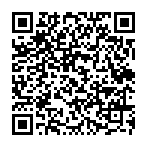 　　　　　　　　　　　　　　　『美術資料』 P.104・105 美術のはじまり１．P.104１ラスコー洞窟壁画の写真を見て気がついたことを「事実」と「想像」したことに分けて書いてみましょう。２．P.104２～５の土偶などは『多産や豊猟への願い、生命力の象徴としてつくられた』と説明されていますが、その願いや象徴は具体的に、どの土偶に、どのような形として表現されていると思いますか。３．P.105のギリシャ時代の彫刻（７ミロのヴィーナス、８円盤投げ）とローマ時代の彫刻（10プリマ・ポルタのアウグストゥス立像）を比較し、気付いたことを書いてみましょう。４．P.105７ミロのヴィーナスの手は、どんなポーズだったのでしょうか。その手には何か持っていたのでしょうか。想像して描いてみましょう。また、グループで話し合いその結果も描いてみましょう。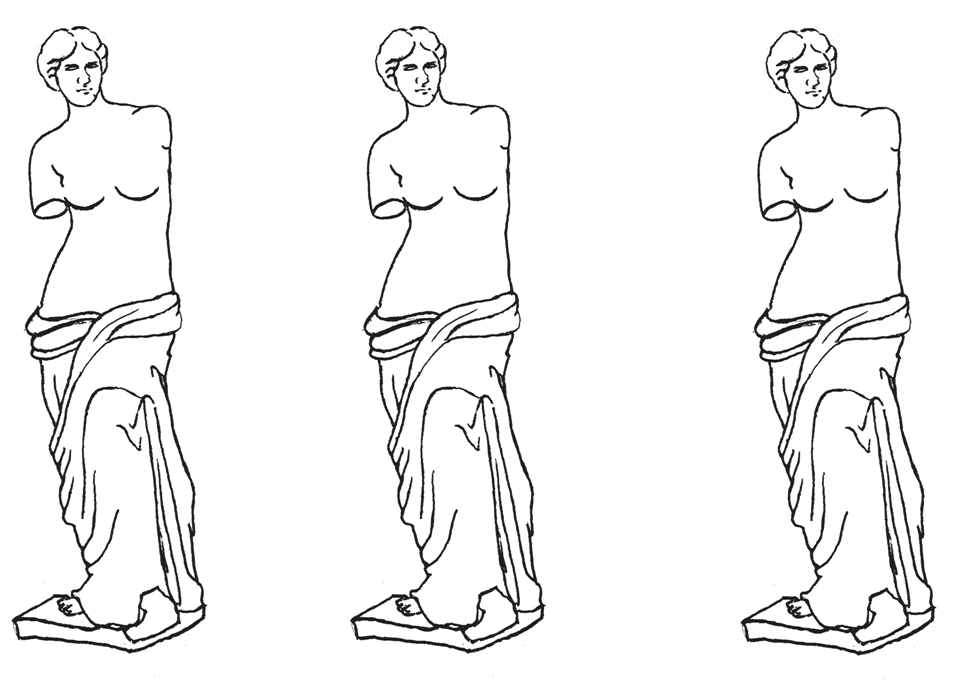 「事実」　写真を見て分かること「想像」　あなたが頭の中で考えたこと・思ったこと土偶などの番号・名称表現された形の特徴多産の願い(例) ３ヴィレンドルフのヴィーナス胸が大きい豊猟の願い生命力の象徴